                                                                    ULTIMATE BAND CLASH                                                                                                                                               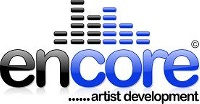 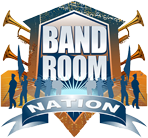 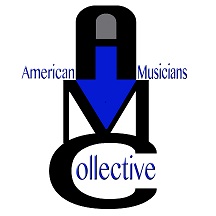 DATE & TIME: Sunday MAY 1st  (4:00 PM)                                                                                    (SETUP TIME: 9 AM)LOCATION: TARA STADIUM                                                                                             (PARKING LOT FESTIVAL: 1 PM)                     1055 Battlecreek Rd                                                                                      (STADIUM GATES OPEN AT: 3 PM)                     Jonesboro, GA 30236                                                        APPLICATION                                                                                       (PLEASE PRINT)Name of Vendor: ___________________________________________________________________________Contact Person:   ___________________________________________________________________________Address:               ___________________________________________________________________________Telephone & email:___________________________________________________________________________Please list the types of food and beverages you will be serving on MENU sheet.Please list type of merchandise or services you will be selling:Will you be bringing a generator?      YES_______NO______Vendor Space requested:  Lot _____ Stadium entrance______ Both_________	Prices: Festival Lot $100 / Inside Stadium Entrance $120  / ½ Concession Stand $250Do you have General Liability Insurance?    YES________ NO__________    Not requiredOwner signature:________________________________________________Date:______________Print Name:_______________________________________________Make Check or Money Order payable to: Musical Youth of America 3938 Shirley Dr. Atlanta, GA 30336FOR COMMITTEE USE ONLY: Date Application Received:________________                   Payment Received: Yes (amount $_________) No_____             APPLICATION DEADLINE IS THURSDAY APRIL 24, 2016                                             FESTIVAL RULESSetup Time starts promptly at 9:00 AM for all vendors due to stadium availability.Vendors to for duration of event if possible.The Committee reserves the right to approve all food being served to minimize duplication. Be sure to state on your application the food you wish to serve. Items that you have indicated on your application are the only items you can prepare and sell.In cases of duplication of food items, priority will be given as follows:           First vendor to return dated application and payment. Vendors are responsible for cleaning up their site upon tear down.You will other wise have to bring your own trashcans and leak proof garbage bags. DO NOT POUR GREASE ONTO YARD.The sponsor will not assume responsibility for damage, loss or injury that may occur to the vendor or vendor’s belongings.ALCOHOLIC BEVERAGES are NOT permitted on the premises.Applications are not transferable.I would suggest visiting the site prior to the date of the event to get an idea of your area’s amenities.Return space assignment sheet along with paymentDeadline for application and payment is OCTOBER 4th.RAIN DATE- The event will be held the following Sunday.Application Fee will be refunded if Band Room Nation cancels the event.Pets are NOT permitted in vending areas- Absolutely No Exceptions.Please send your completed Application, Menu, Indemnification Agreement and Chart along with check or money order payable to:MUSICAL YOUTH OF AMERICA3938 Shirley Dr. Atlanta, GA 30336If you have any questions, please call 404-441-5011 Email: bandroomnation@gmail.com